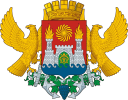 Администрация городского округа с внутригородским делением «город Махачкала»Муниципальное бюджетное общеобразовательное учреждение«Средняя общеобразовательная школа №53»_____________________________________________________________________________ул Пражская, мкр.Животноводов,г.Махачкала,Республика Дагестан,367025, тел.8(928)572-97-68,е-mail:ege200653@yandex.ru/ ОГРН 1070561001741,ИНН/КПП 0561056376/057101001,ОКПО 49188794_________________________________________________________________________________      В рамках реализации Плана мероприятий Министерства Образования  и науки Республики Дагестан, посвященных празднованию 100-летия со дня образования ДАССР 14 января 2021г  в МБОУ СОШ № 53   среди обучающихся начальных классов провели акцию «Тотальный диктант «Образование ДАССР».  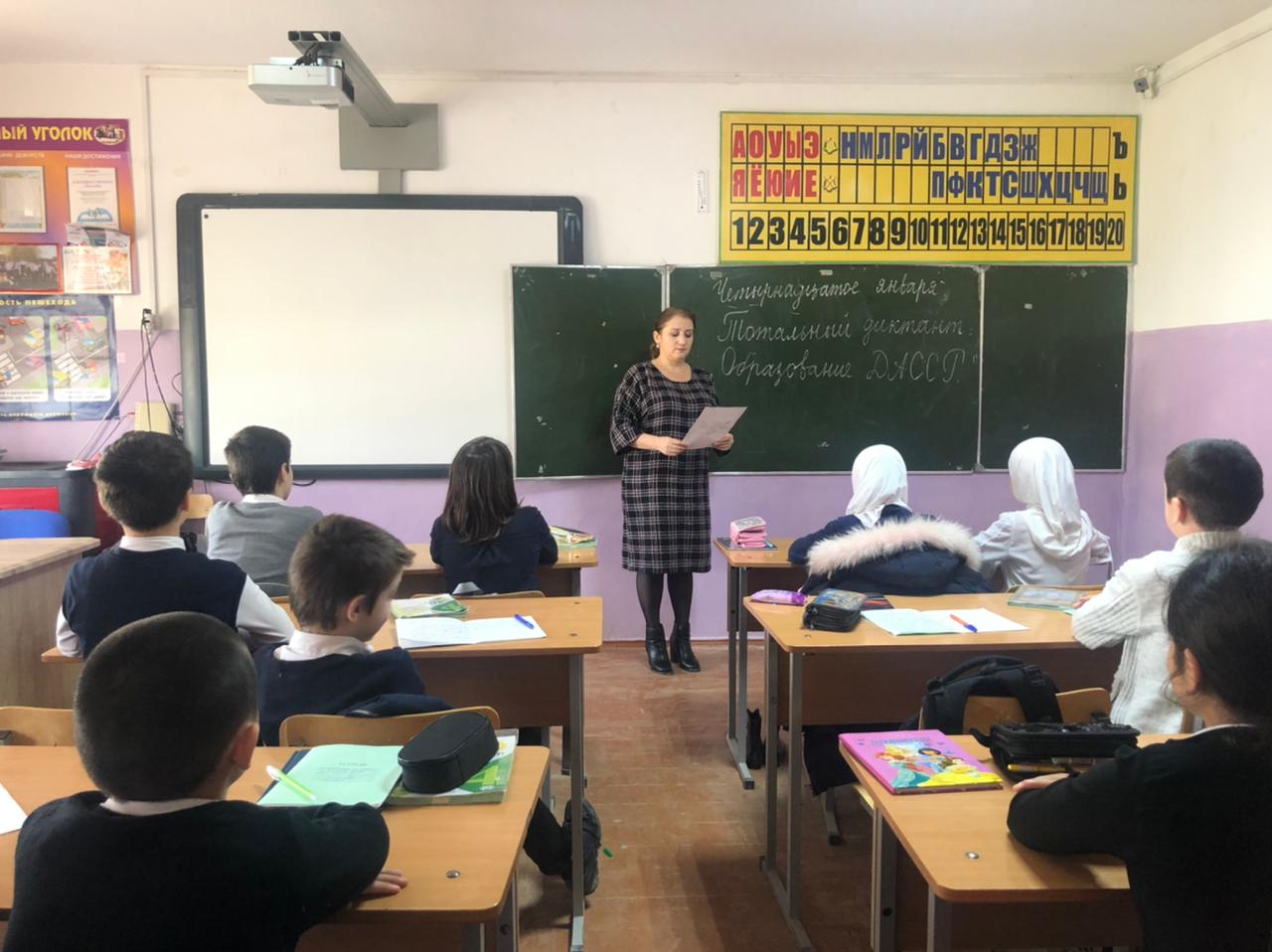 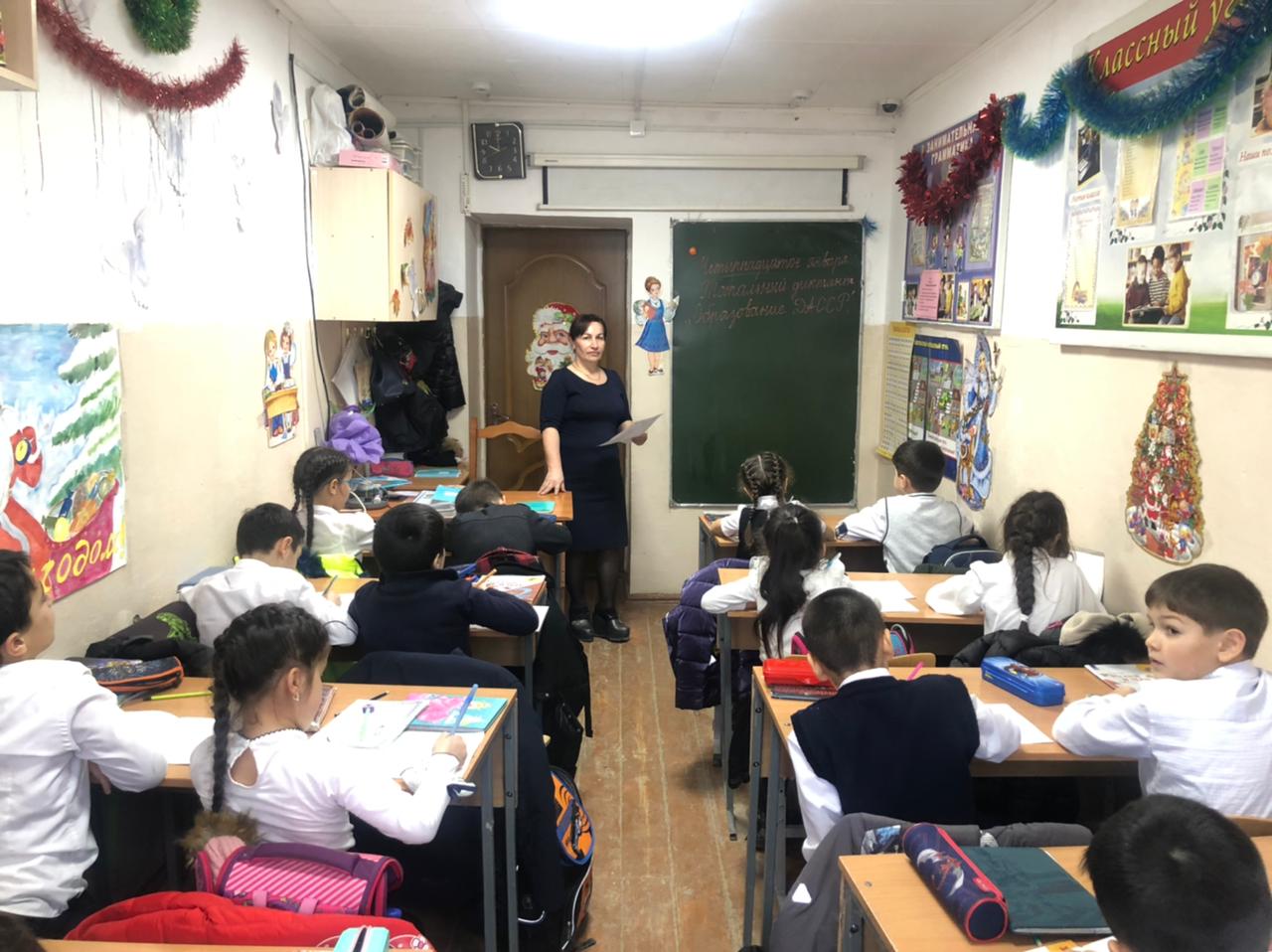 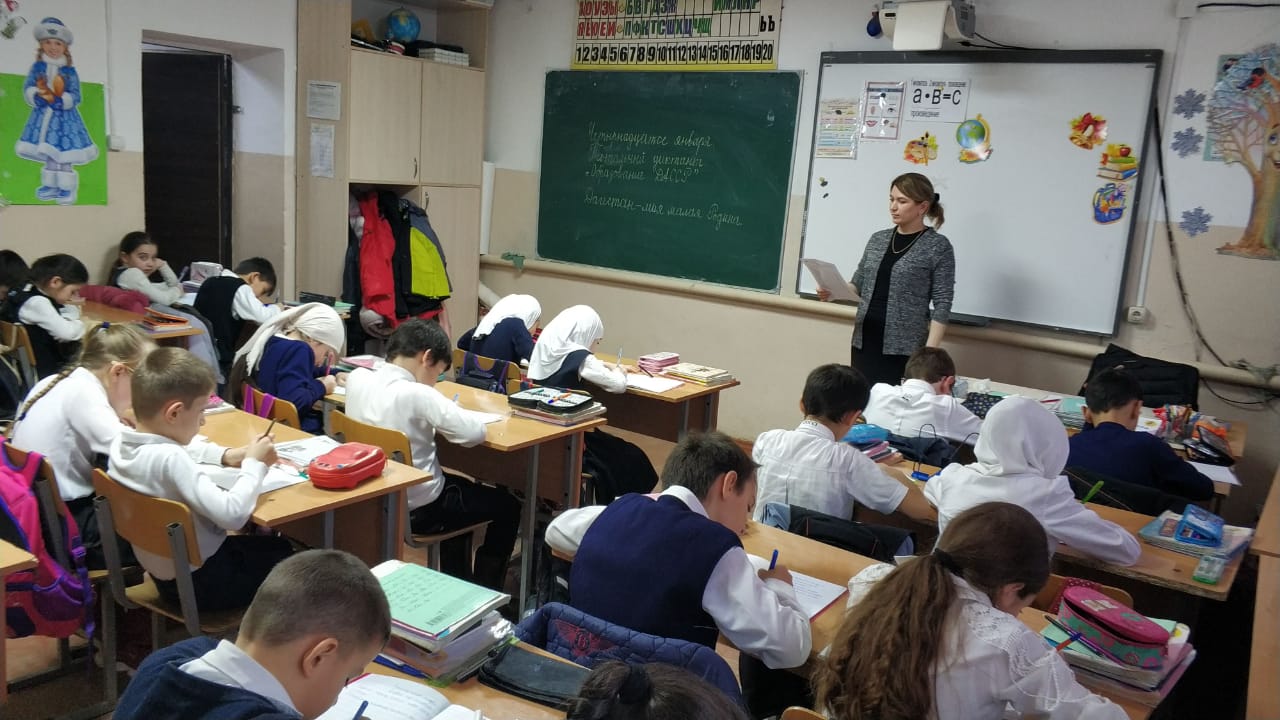 Результаты диктанта:Ф. И. О. учителяклассВсего по спискунаписалиоценкиоценкиоценкиоценки%усп.%кач.Ср.б.Ф. И. О. учителяклассВсего по списку«5»«4»«3»«2»%усп.%кач.Ср.б.Абдуллаева А. Н.2а2019385384573,5Рустамханова Д. Х.2б2020195575503,3Курбанова З. М.2в1110251280703Керимова М. А.3а2020194670503,2Муратханова П. А.3б2622168768313Ибрагимова Н. Г.4а2121369386433,4Сефербекова А. М.4б1919275572453,2итого7 кл1371311350373176493,2